Publicado en Madrid  el 17/11/2022 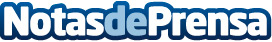 Schmidt presenta nueva colección Internacional en Euroforum Madrid Con motivo de su convención bienal Euroforum, la firma francesa de mobiliario a medida presentó a los más de 5.000 asistentes las novedades en cocinas, baños, salones y vestidores para el próximo año Datos de contacto:Alicia Merino Valladolid 917 28 60 81Nota de prensa publicada en: https://www.notasdeprensa.es/schmidt-presenta-nueva-coleccion-internacional Categorias: Nacional Franquicias Interiorismo Recursos humanos Construcción y Materiales http://www.notasdeprensa.es